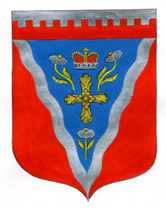 Администрациямуниципального образования Ромашкинское сельское поселениемуниципального образования Приозерский муниципальный район Ленинградской областиП О С Т А Н О В Л Е Н И ЕОт «02» февраля  2022 года                                                                                                              №21                      В соответствии с Федеральным законом Российской Федерации от 06 октября 2003 года № 131-ФЗ «Об общих принципах организации местного самоуправления в Российской Федерации», Положения о бюджетном процессе в муниципальном образовании Ромашкинское сельское поселение муниципального образования Приозерский  муниципальный район Ленинградской области, утвержденного решением Совета депутатов Ромашкинское сельское поселение от 26.12.2017  № 137,на основании п. 5.3 Порядка разработки, реализации и оценки эффективности муниципальных программ  муниципального образования Ромашкинское сельское поселение муниципального образования Приозерский муниципальный район Ленинградской области, утвержденного постановлением администрации МО Ромашкинское сельское поселение от 17.03.2014 № 42, в соответствии с Уставом МО Ромашкинское сельское поселение, администрация муниципального образования Ромашкинское сельское поселение ПОСТАНОВЛЯЕТ:1. Утвердить  муниципальную  программу «Устойчивое общественное развитие  в муниципальном образовании Ромашкинское сельское поселение в 2020-2022 году» (приложение).2. Финансирование мероприятий  муниципальной программы «Устойчивое общественное развитие  в муниципальном образовании Ромашкинское сельское поселение в 2020-2022 году» производить в пределах ассигнований, предусмотренных на эти цели в бюджете МО  Ромашкинское сельское  поселения на соответствующий финансовый год.3. Постановление  от 25.12.2019 № 359  «Об утверждении  муниципальной программы «Устойчивое общественное развитие  в муниципальном образовании Ромашкинское сельское поселение в 2020-2022 году» со всеми изменениями и  приложениями на 2022год свои дейсвия не распространяет.   4. Опубликовать настоящее постановление путём размещения на сайте муниципального образования www.ромашкинское.рф.5. Постановление вступает в законную силу после официального опубликования.6. Контроль за исполнением настоящего постановления возложить на заместителя главы  администрации МО Ромашкинское сельское поселение.Глава администрации                                                                                                            С. В. ТанковИсп:  Логинова О. Н. (813) 79-99-515Разослано: в дело -2, прокуратура- 1, администратор сайта -1                              Приложение к постановлению администрацииМО Ромашкинское сельское поселение                                                                                                                                                                    от 02.02. 2022 №21  МУНИЦИПАЛЬНАЯ   ПРОГРАММА«Устойчивое общественное развитие в муниципальном образовании Ромашкинское сельское поселение в 2020-2022 году»Ответственный исполнитель программы: Начальник общего сектора: Трепагина Ольга Павловна тел. 8(813)79-99-515Подпись_______________________Ответственный за разработку муниципальной программы:Начальник сектора экономики и финансов:  Логинова Ольга Николаевнател. 8(813)79-99-663Подпись_______________________Паспортмуниципальной программы«Устойчивое общественное развитие  в муниципальном образовании Ромашкинское сельское поселение в 2020-2022 году»Общая характеристика сферы реализации муниципальной программы, в том числе, формулировки основных проблем в указанной сфере и прогноз её развитияПрограмма разработана на основании распоряжения администрации МО Ромашкинское сельское поселение от 13 октября 2014  года  №  154-р «Об утверждении Методических указаний по разработке и реализации муниципальных программ муниципального образования Ромашкинское сельское поселение муниципального образования Приозерский муниципальный район Ленинградской области».Программно-целевой подход к решению проблем  развития  территории  необходим, так как без стройной комплексной системы невозможно добиться каких-либо значимых результатов в обеспечении комфортных условий для деятельности и отдыха жителей  поселения. Важна четкая согласованность действий администрации и предприятий, учреждений и населения, обеспечивающих жизнедеятельность  поселения, в том числе, занимающихся  благоустройством. Реализация  Программы  приведет к улучшению внешнего вида муниципального образования Ромашкинское сельское поселение , повысит уровень благоустройства в населенных пунктах, расположенных на  территории  муниципального образования Ромашкинское сельское поселение посредством осуществления повышения уровня комфортности, улучшения санитарного содержания территорий, их экологической безопасности, расположенных на  территории  муниципального образования.Муниципальное  образование Ромашкинское сельское поселение муниципального образования Приозерский муниципальный район Ленинградской области включает в себя 10 населённых пункты: пос. Ромашки, пос. Суходолье, пос. Понтонное, пос. Новая Деревня, пос.при ж/д ст. Лосево, пос. Лососево, пос. Шумилово, пос. Речное, пос. Саперное, пос. Мыс. Границы территорий муниципального образования для осуществления своей деятельности Общественных советов, старост, определены решением Совета депутатов МО Ромашкинское сельское поселение № 163 от 18.06.2013, границиы территорий в административном центре пос. Ромашки МО Ромашкинское сельское поселение, на которых будут осуществлять свою деятельность Общественные советы, определены решением Совета депутатов МО Ромашкинское сельское поселение № 45 от 30.07.2015.  Положение «Об организации деятельности старост, Общесмтвенных советов на территории муниципального образования Ромашкинское сельское поселение утверждено решением Совета депутатов № 161 от 28.05.2013, Положение «Об организации деятельности Общечственных советов на частях территорий административного центра муниципального образования Ромашкинское сельское поселение» утверждено решением Совета депутатов № 44 от 23.06.2015. В течение 2018 года в населённых пунктах  поселения  проведена определённая работа  по   реализации мероприятий, предложенных Общественными советами для развития части территорий, касающиеся благоустройства и ремонта детских игровых комплексов, опилке аварийных деревьев, аварийному ремонту линий уличного освещения, ремонта дорог общего пользования местного значения в границах населённых пунктов.Определение перспектив развития части территорий  муниципального  образования Ромашкинское  сельское поселение позволит добиться сосредоточения средств на решение поставленных задач, а не расходовать средства на текущий ремонт отдельных элементов  благоустройства  и объектов коммунального хозяйства.Борщевик Сосновского с 1960-х годов культивировался во многих регионах России как перспективная кормовая культура. В Ленинградской области его площади занимали более 1 тыс. га. Свое название растение получило в честь исследователя флоры Кавказа Сосновского Д.И.Листья и плоды борщевика богаты эфирными маслами, содержащими фурокумарины - фотосенсибилизирующие вещества. При попадании на кожу эти вещества ослабляют ее устойчивость против ультрафиолетового излучения. После контакта с растением, особенно в солнечные дни, на коже может появиться ожог 1-3-й степени. Особая опасность заключается в том, что после прикосновения к растению поражение может проявиться не сразу, а через день-два.В некоторых случаях сок борщевика Сосновского может вызвать у человека токсикологическое отравление, которое сопровождается нарушением работы нервной системы и сердечной мышцы. Растение является серьезной угрозой для здоровья человека.Также в растении содержатся биологически активные вещества - фитоэкстрогены, которые могут вызывать расстройство воспроизводительной функции у животных.В настоящее время борщевик Сосновского интенсивно распространяется на заброшенных землях, на территориях садоводств, откосах мелиоративных каналов, обочинах дорог. Борщевик Сосновского устойчив к неблагоприятным климатическим условиям, активно подавляет произрастание других видов растений, вытесняет естественную растительность, а также может образовывать насаждения различной плотности площадью от нескольких квадратных метров до нескольких гектаров.На территории населенных пунктов муниципального образования Ромашкинское сельское поселение Приозерского муниципального района Ленинградской области борщевиком Сосновского засорены порядка 1,2 га земель. Борщевик Сосновского (далее - борщевик) снижает ценность земельных ресурсов и наносит вред окружающей среде. Прогноз дальнейшего распространения борщевика на территории населенных пунктов муниципального образования показывает, что засоренность борщевиком будет повышаться. Поэтому в настоящее время борьба с этим опасным растением приобретает особую актуальность.Финансовое обеспечение  муниципальной программы осуществляется за счет средств бюджета муниципального  образования Ромашкинское сельское поселение, привлечение средств из бюджета Ленинградской области.Основные цели, задачи, показатели (индикаторы) конечные результаты, сроки и этапы реализации  муниципальной программы.Главной целью настоящей программы является совершенствование системы комплексного благоустройства муниципального образования Ромашкинское сельское поселение муниципального образования Приозерский муниципальный район Ленинградской области, создание комфортных условий проживания и отдыха населения, повышение качества предоставляемых услуг, локализация и ликвидация очагов распространения борщевика на территории поселения, а также исключение случаев травматизма среди населения.Достижение данных целей предполагается посредством решения задач, отражающих установленные полномочия органов местного самоуправления:- осуществление мероприятий по поддержанию порядка, благоустройства, архитектурно-художественного оформления и санитарного состояния на территории  МО Ромашкинское сельское поселение;- формирование среды, благоприятной для проживания населения;- привлечение к осуществлению мероприятий по благоустройству территорий физических и юридических лиц и повышение их ответственности за соблюдение чистоты и порядка;- активизация участия граждан, проживающих в сельской местности, в реализации общественно значимых проектов; - создание новых и обустройство существующих детских, спортивных площадок малыми архитектурными формами;- улучшение экологической обстановки и сохранение природных комплексов для обеспечения условий жизнедеятельности населения. - сохранение и восстановление земельных ресурсов, сохранение сбалансированной экосистемы антропогенных и природных ландшафтов.Раздел 3. Система программных мероприятийСостав показателей (индикаторов) муниципальной программы увязан с основными мероприятиями и позволяет оценить ожидаемые результаты и эффективность ее реализации на 2018 год. Программа подразделяется по мероприятиям:- государственная поддержка проектов местных инициатив граждан в соответствии с областным законом от 28 декабря 2018 года № 147-оз  «О старостах сельских населенных пунктов Ленинградской области и содействии участию населения в осуществлении местного самоуправления в иных формах на частях территорий муниципальных образований Ленинградской области»- государственная поддержка проектов местных инициатив граждан» в соответствии с областным законом от от 15 января 2018 года № 03-оз "О содействии участию населения в осуществлении местного самоуправления в иных формах на территориях административных центров муниципальных образований Ленинградской области" (принят ЗС ЛО 25.12.2017);- по уничтожению борщевика Сосновского на территориях населенных пунктов муниципального образования».Раздел 4. Нормативное обеспечение.Земельный кодекс Российской Федерации;               Федеральный закон Российской Федерации от 06.10.2003 131 - ФЗ «Об общих принципах организации местного самоуправления в Российской Федерации»;Федеральный закон от 10 января 2002 года  №  7-ФЗ  "Об
охране окружающей среды".                            Областной закон Ленинградской области  от 18.12.2018 №147-оз  «О старостах сельских населенных пунктов Ленинградской области и содействии участию населения в осуществлении местного самоуправления в иных формах на частях территорий муниципальных образований Ленинградской области»Областной закон Ленинградской области от 15.01.2018 № 03-оз  "О содействии участию населения в осуществлении местного самоуправления в иных формах на территориях административных центров муниципальных образований Ленинградской области" (принят ЗС ЛО 25.12.2017) "План социально-экономического развития МО Ромашкинское  сельское поселение на период 2010-2020 гг. и на перспективу до 2030 года. Устав муниципального образования Ромашкинское сельское поселение Приозерского муниципального района Ленинградской области;Постановление администрации муниципального образования Ромашкинское сельское поселение от 23.04.2012  № 79 «Об утверждении Порядка принятия решений о разработке долгосрочных целевых программ муниципального образования Ромашкинское сельское поселение, их формирования и реализации»;Постановление администрации муниципального образования Ромашкинское сельское поселение от 3.12.2013  № 220 «Об утверждении Порядка оценки эффективности реализации муниципальных долгосрочных целевых программ муниципального образования Ромашкинское сельское поселение и определения критериев такой оценки».Целевые показатели муниципальной программы.Показатель «процент соответствия объектов внешнего благоустройства (озеленения, наружного освещения, элементов благоустройства) существующим нормам, %», - отражает создание оптимальных условий с улучшением экологической обстановки, создание комфортной среды для проживания жителей поселения на территории муниципального образования.  Показатель «процент привлечения населения к работам по благоустройству, %», - отражает эффективность деятельности органов самоуправления, направленной на развитие у  жителей муниципального образования навыков рационального природопользования.Показатель «процент предприятий и организаций поселения к работам по благоустройству, %», - эффективность деятельности органов самоуправления, направленной на совершенствование эстетического состояния территории муниципального образования.Показатель «уровень обеспеченности и обустройства поселения сетями наружного освещения, зелеными насаждениями, детскими игровыми и спортивными площадками, в том числе контейнерными площадками, %» -  характеризует эффективность вложения бюджетных средств в мероприятия,  обеспечивающие  и обустраивающие территорию муниципального образования. Показатель «процент освобождения территории от борщевика Сосновского, %» -отражает эффективность мероприятий по ликвидации  угрозы  неконтролируемого  распространения борщевика   Сосновского   на   территории  населенных пунктов муниципального образования Ромашкинское сельское поселение.            В результате решения указанных задач и достижения главной цели  реализации  программы в 2020-2022 году ожидается создание условий, обеспечивающих комфортные условия для работы и отдыха населения на  территории   муниципального  образования Ромашкинское сельское поселение:- повысить процент соответствия объектов внешнего благоустройства (озеленения, наружного освещения, элементов благоустройства) существующим нормативам до 80 %;- увеличить процент привлечения населения муниципального образования к работам по благоустройству до 35 %.;- увеличить процент привлечения предприятий и организаций к работам по благоустройству до 70 %;- повысить уровень ликвидации  угрозы  неконтролируемого  распространения борщевика   Сосновского   на   территории  населенных пунктов до 90 %. Сроки реализации настоящей муниципальной программы -2020-2022 год.Таблица 2к постановлению администрацииМО Ромашкинское сельское поселение                                                                                                                                                                    от 02.02.2022 №21Расходы на реализацию муниципальной программы «Устойчивое общественное развитие  в муниципальном образовании Ромашкинское сельское поселение в 2020-2022 году»Таблица 3к постановлению администрацииМО Ромашкинское сельское поселение                                                                                                                                                                                                                                     от 26.01.2021 №19 План реализации  муниципальной программы«Устойчивое общественное развитие  в муниципальном образовании Ромашкинское сельское поселение в 2020-2022году»Таблица 4к постановлению администрацииМО Ромашкинское сельское поселение                                                                                                                                                                                                                                     от 02.02.2021 №21 Целевые показатели муниципальной программы «Устойчивое общественное развитие  в муниципальном образовании Ромашкинское сельское поселение в 2020-2022 году»Методика оценки эффективности Программы.Для расчета эффективности реализации программы используются индикаторы и показатели отчета о реализации программы.            В качестве критериев оценки результативности реализации программы используется индекс результативности и интегральная оценка результативности.              Индекс результативности программы оценивается по каждому целевому показателю в год по формуле:        Пфit Pit = ---------        Ппit где   Pit    - результативность достижения характеризующая ход реализации                  программы        Пфit – фактическое значение показателя программы          -Ппit  – плановые значения показателя программы             Интегральная оценка результативности программы в год определяется по следующей формуле:         m                    SUM Pit            1Ht = -----------         mгде    Ht           - интегральная оценка эффективности программыm           -  количество показателей программы         SUM Pit  - индекс результативностиЭффективность реализации программы определяется как соотношение оценки результативности программы и уровня финансирования:        Ht            Эt = ----х 100        St           - уровень финансирования программы в год.где      Эt         - эффективность программы в годHt          - интегральная оценка эффективности          	St           - уровень финансирования программы в год.Информация о ходе реализации, финансировании мероприятий муниципальной программы предоставляется по таблице 1.Контроль за ходом реализации ПрограммыТекущее управление, реализацию Программы, а также подготовку информации и отчетов о выполнении Программы осуществляет администрация муниципального образования Ромашкинское сельское поселение. Заказы на реализацию программных мероприятий размещаются на конкурсной основе с целью повышения эффективности использования финансовых ресурсов.1Полное                        наименование  программы Муниципальная программа муниципального образования Ромашкинское сельское поселение МО Приозерский муниципальный район Ленинградской области «Устойчивое общественное развитие  в муниципальном образовании Ромашкинское сельское поселение в 2020-2022 году»2Ответственный исполнитель муниципальной программыЗаместитель главы администрации МО Ромашкинское сельское поселение 3Соисполнители муниципальной программыНе предумотрены4Участники муниципальной программыАдминистрация МО Ромашкинское сельское поселение, Правительство Ленинградской области5Основание                  для разработки программы- Федеральный закон Российской Федерации от 06.10.2003 131 - ФЗ «Об общих принципах организации местного самоуправления в Российской Федерации»;-  План социально-экономического развития МО «Ромашкинское  сельское поселение» на период 2010-2020 гг. и на перспективу до 2030 года;- Областной закон Ленинградской области  от 28.12.2018 №147-оз  «О старостах сельских населенных пунктов Ленинградской области и содействии участию населения в осуществлении местного самоуправления в иных формах на частях территорий муниципальных образований Ленинградской области»-  Областной закон Ленинградской области  от 15.01.2018 № 3 « О содействии участию населения в осуществлении местного самоуправления в иных формах на территориях административных центров муниципальных образований Ленинградской области» (принят ЗС ЛО 25.12.2017)6Основная цель программы Обеспечение государственных гарантий прав населения на осуществление местного самоуправления, совершенствование систем местного самоуправления по средством иных форм местного самоуправления-старост, создание комфортных условий проживания и отдыха населения.Локализация  и   ликвидация   очагов   распространения
борщевика   Сосновского   на   территории   населенных пунктов муниципального образования Ромашкинское сельское поселение Приозерского муниципального района Ленинградской области, исключение случаев травматизма среди населения  7Задачи муниципальной программы 1. Реализация инициатив граждан и поддержка  форм местного самоуправления на части территорий административных центров, на части территории муниципального образования 2. Приведение в качественное состояние элементов благоустройства населенных пунктов.3.Улучшение экологической обстановки и сохранение природных комплексов для обеспечения условий жизнедеятельности.4.  Сохранение и восстановление земельных ресурсов;       
5. Сохранение сбалансированной экосистемы антропогенных и природных ландшафтов                                     8Целевые индикаторы и показатели муниципальной программыКоличество поселков, подлежащих развитию, как части территории - ед.Количество площади, подлежащей обработке при борьбе с борщевиком Сосновского –га.Освобождение от борщевика Сосновского в черте населенных пунктов поселения -га9Сроки                            реализации программы 1 этап 20202 этап 20213 этап 202210Объемы и источники финансирования      Общий объем финансирования программы в 2020 году составит –  2740,4 тыс.руб, в том числе: 
местный бюджет – 332,7 тыс.руб.областной бюджет – 2407,68 тыс. руб.Общий объем финансирования программы в 2021 году составит 4113,6 тыс. руб., в том числе: местный бюджет –1715 тыс. руб.областной бюджет – 2398,6 тыс.руб.Общий объем финансирования программы в 2022 году составит 0 тыс.руб, в том числе:местный бюджет – 0 тыс. рублей;областной бюджет – 0 тыс.руб11Ожидаемые результаты реализации муниципальной программыУлучшение состояния территорий муниципального образования Ромашкинское сельское поселениеУлучшение экологической обстановки на территории поселения  Ликвидация  угрозы  неконтролируемого  распространения борщевика   Сосновского   на   территории  населенных пунктов муниципального образования Ромашкинское сельское поселение Приозерского муниципального района Ленинградской области;  Снижение случаев травматизма среди населения;   12Структура программы Паспорт   муниципальной    программы  «Устойчивое общественное развитие  в муниципальном образовании Ромашкинское сельское поселение в 2020-2022 году».Раздел 1.  Содержание проблемы и обоснование необходимости ее решения программными методами. Раздел 2. Основные цели и задачи, сроки и этапы реализации муниципальной   программы  МО, сроки и этапы реализации.Раздел 3. Система программных мероприятийРаздел 4. Нормативное обеспечение.Раздел 5.  Целевые показатели муниципальной программы.Раздел 6. Оценка эффективности социально-экономических  и экологических последствий от реализации  муниципальной   Программы МО  Ромашкинское   СП. Мероприятия  Программы:Раздел № 1.  Государственная поддержка проектов местных инициатив гражданв соответствии с областным законом  № 147-озРаздел № 2.  Государственная поддержка проектов местных инициатив гражданв соответствии с областным законом  № 03-озРаздел № 3.  По уничтожению борщевика Сосновского на территориях населенных пунктов муниципального образования№строкиИсточники финансированияВсего(тыс. рублей)В том числеВ том числеВ том числе№строкиИсточники финансированияВсего(тыс. рублей)2020 год2021 год2022 год1234ОБЩИЕ РАСХОДЫ НА РЕАЛИЗАЦИЮ МУНИЦИПАЛЬНОЙ ПРОГРАММЫОБЩИЕ РАСХОДЫ НА РЕАЛИЗАЦИЮ МУНИЦИПАЛЬНОЙ ПРОГРАММЫОБЩИЕ РАСХОДЫ НА РЕАЛИЗАЦИЮ МУНИЦИПАЛЬНОЙ ПРОГРАММЫОБЩИЕ РАСХОДЫ НА РЕАЛИЗАЦИЮ МУНИЦИПАЛЬНОЙ ПРОГРАММЫОБЩИЕ РАСХОДЫ НА РЕАЛИЗАЦИЮ МУНИЦИПАЛЬНОЙ ПРОГРАММЫВсего: в том числе за счет средств:6854,02740,44113,60,0федерального бюджета (плановый объем)0,00,00,00,0областного бюджета (плановый объем)4806,32407,72398,60,0местного бюджета (плановый объем)2032,7332,717000,0Прочих источников (плановый объем)15,00,015,00,0по мероприятиям «Государственная поддержка проектов местных инициатив граждан» в соответствии с областным законом Ленинградской области  от 28.12.2018 № 147-оз «О старостах сельских населенных пунктов Ленинградской области и содействии участию населения в осуществлении местного самоуправления в иных формах на частях территорий муниципальных образований Ленинградской области»по мероприятиям «Государственная поддержка проектов местных инициатив граждан» в соответствии с областным законом Ленинградской области  от 28.12.2018 № 147-оз «О старостах сельских населенных пунктов Ленинградской области и содействии участию населения в осуществлении местного самоуправления в иных формах на частях территорий муниципальных образований Ленинградской области»по мероприятиям «Государственная поддержка проектов местных инициатив граждан» в соответствии с областным законом Ленинградской области  от 28.12.2018 № 147-оз «О старостах сельских населенных пунктов Ленинградской области и содействии участию населения в осуществлении местного самоуправления в иных формах на частях территорий муниципальных образований Ленинградской области»по мероприятиям «Государственная поддержка проектов местных инициатив граждан» в соответствии с областным законом Ленинградской области  от 28.12.2018 № 147-оз «О старостах сельских населенных пунктов Ленинградской области и содействии участию населения в осуществлении местного самоуправления в иных формах на частях территорий муниципальных образований Ленинградской области»по мероприятиям «Государственная поддержка проектов местных инициатив граждан» в соответствии с областным законом Ленинградской области  от 28.12.2018 № 147-оз «О старостах сельских населенных пунктов Ленинградской области и содействии участию населения в осуществлении местного самоуправления в иных формах на частях территорий муниципальных образований Ленинградской области»по мероприятиям «Государственная поддержка проектов местных инициатив граждан» в соответствии с областным законом Ленинградской области  от 28.12.2018 № 147-оз «О старостах сельских населенных пунктов Ленинградской области и содействии участию населения в осуществлении местного самоуправления в иных формах на частях территорий муниципальных образований Ленинградской области»Всего:в том числе за счет средств:4288,61439,32849,30,0федерального бюджета (плановый объем)0,00,00,00,0областного бюджета (плановый объем)2678,61339,31339,30,0местного бюджета (плановый объем)1600100,015000,0Прочих источников (плановый объем)10,00,010,00,0по мероприятиям «Государственная поддержка проектов местных инициатив граждан» в соответствии с областным законом от от 15 января 2018 года № 03-оз "О содействии участию населения в осуществлении местного самоуправления в иных формах на территориях административных центров муниципальных образований Ленинградской области" (принят ЗС ЛО 25.12.2017)по мероприятиям «Государственная поддержка проектов местных инициатив граждан» в соответствии с областным законом от от 15 января 2018 года № 03-оз "О содействии участию населения в осуществлении местного самоуправления в иных формах на территориях административных центров муниципальных образований Ленинградской области" (принят ЗС ЛО 25.12.2017)по мероприятиям «Государственная поддержка проектов местных инициатив граждан» в соответствии с областным законом от от 15 января 2018 года № 03-оз "О содействии участию населения в осуществлении местного самоуправления в иных формах на территориях административных центров муниципальных образований Ленинградской области" (принят ЗС ЛО 25.12.2017)по мероприятиям «Государственная поддержка проектов местных инициатив граждан» в соответствии с областным законом от от 15 января 2018 года № 03-оз "О содействии участию населения в осуществлении местного самоуправления в иных формах на территориях административных центров муниципальных образований Ленинградской области" (принят ЗС ЛО 25.12.2017)по мероприятиям «Государственная поддержка проектов местных инициатив граждан» в соответствии с областным законом от от 15 января 2018 года № 03-оз "О содействии участию населения в осуществлении местного самоуправления в иных формах на территориях административных центров муниципальных образований Ленинградской области" (принят ЗС ЛО 25.12.2017)по мероприятиям «Государственная поддержка проектов местных инициатив граждан» в соответствии с областным законом от от 15 января 2018 года № 03-оз "О содействии участию населения в осуществлении местного самоуправления в иных формах на территориях административных центров муниципальных образований Ленинградской области" (принят ЗС ЛО 25.12.2017)Всего:в том числе за счет средств:2537,71273,41264,30,0федерального бюджета (плановый объем)0,00,00,00,0областного бюджета (плановый объем)2127,681068,41059,30,0местного бюджета (плановый объем)405,00205,00200,000,0Прочих источников (плановый объем)5,005,00,0по мероприятиям «По уничтожению борщевика Сосновского на территориях населенных пунктов муниципального образования»по мероприятиям «По уничтожению борщевика Сосновского на территориях населенных пунктов муниципального образования»по мероприятиям «По уничтожению борщевика Сосновского на территориях населенных пунктов муниципального образования»по мероприятиям «По уничтожению борщевика Сосновского на территориях населенных пунктов муниципального образования»по мероприятиям «По уничтожению борщевика Сосновского на территориях населенных пунктов муниципального образования»по мероприятиям «По уничтожению борщевика Сосновского на территориях населенных пунктов муниципального образования»Всего:в том числе за счет средств:27,727,700федерального бюджета (плановый объем)0000областного бюджета (плановый объем)0000местного бюджета (плановый объем)27,727,700Прочих источников (плановый объем)0000Наименование подпрограммы, основного мероприятия, мероприятий, реализуемых в рамках основного мероприятияОтветственный исполнитель (Ф.И.О., должность)СрокСрокФинансирование (тыс.руб.)В том числе:В том числе:В том числе:В том числе:Наименование подпрограммы, основного мероприятия, мероприятий, реализуемых в рамках основного мероприятияОтветственный исполнитель (Ф.И.О., должность)начала реализацииокончания реализацииФинансирование (тыс.руб.)В том числе:В том числе:В том числе:В том числе:Наименование подпрограммы, основного мероприятия, мероприятий, реализуемых в рамках основного мероприятияОтветственный исполнитель (Ф.И.О., должность)начала реализацииокончания реализацииФинансирование (тыс.руб.)2020год2021год2022год1234581. Реализация Областного закона от 15.01.2018 N 3-оз "О содействии участию населения в осуществлении местного самоуправления в иных формах на территориях административных центров муниципальных образований Ленинградской области" заместитель главы администрации 01.01.202031.12.2022Всего:1273,381264,301. Реализация Областного закона от 15.01.2018 N 3-оз "О содействии участию населения в осуществлении местного самоуправления в иных формах на территориях административных центров муниципальных образований Ленинградской области" заместитель главы администрации Федеральный бюджет-1. Реализация Областного закона от 15.01.2018 N 3-оз "О содействии участию населения в осуществлении местного самоуправления в иных формах на территориях административных центров муниципальных образований Ленинградской области" заместитель главы администрации Областной бюджет-1068,381059,31. Реализация Областного закона от 15.01.2018 N 3-оз "О содействии участию населения в осуществлении местного самоуправления в иных формах на территориях административных центров муниципальных образований Ленинградской области" заместитель главы администрации Местный бюджет-205,00200,001. Реализация Областного закона от 15.01.2018 N 3-оз "О содействии участию населения в осуществлении местного самоуправления в иных формах на территориях административных центров муниципальных образований Ленинградской области" заместитель главы администрации Прочие источники05,001.1 Благоустройство территории  у дома 5 по ул.Ногирская п.Ромашкизаместитель главы администрации 01.01.202031.12.2022Всего:1273,38001.1 Благоустройство территории  у дома 5 по ул.Ногирская п.Ромашкизаместитель главы администрации Федеральный бюджет-0001.1 Благоустройство территории  у дома 5 по ул.Ногирская п.Ромашкизаместитель главы администрации Областной бюджет-1068,38001.1 Благоустройство территории  у дома 5 по ул.Ногирская п.Ромашкизаместитель главы администрации Местный бюджет-205,0001.1 Благоустройство территории  у дома 5 по ул.Ногирская п.Ромашкизаместитель главы администрации Прочие источники0,0001.2 Благоустройство пешеходных переходов по ул. Новостроек пос. Ромашки заместитель главы администрации 01.01.202031.12.2022Всего:01264,301.2 Благоустройство пешеходных переходов по ул. Новостроек пос. Ромашки заместитель главы администрации Федеральный бюджет-0001.2 Благоустройство пешеходных переходов по ул. Новостроек пос. Ромашки заместитель главы администрации Областной бюджет-01059,301.2 Благоустройство пешеходных переходов по ул. Новостроек пос. Ромашки заместитель главы администрации Местный бюджет-0200,001.2 Благоустройство пешеходных переходов по ул. Новостроек пос. Ромашки заместитель главы администрации Прочие источники05,002.Реализация Областного закона от 28.12.2018г. № 147-оз «О старостах сельских населенных пунктов Ленинградской области и содействии участию населения в осуществлении местного самоуправления в иных формах на частях территорий муниципальных образований Ленинградской области»заместитель главы администрации 01.01.202031.12.2022Всего:1439,32849,302.Реализация Областного закона от 28.12.2018г. № 147-оз «О старостах сельских населенных пунктов Ленинградской области и содействии участию населения в осуществлении местного самоуправления в иных формах на частях территорий муниципальных образований Ленинградской области»заместитель главы администрации Федеральный бюджет-2.Реализация Областного закона от 28.12.2018г. № 147-оз «О старостах сельских населенных пунктов Ленинградской области и содействии участию населения в осуществлении местного самоуправления в иных формах на частях территорий муниципальных образований Ленинградской области»заместитель главы администрации Областной бюджет-1339,31339,32.Реализация Областного закона от 28.12.2018г. № 147-оз «О старостах сельских населенных пунктов Ленинградской области и содействии участию населения в осуществлении местного самоуправления в иных формах на частях территорий муниципальных образований Ленинградской области»заместитель главы администрации Местный бюджет-100,01500,002.Реализация Областного закона от 28.12.2018г. № 147-оз «О старостах сельских населенных пунктов Ленинградской области и содействии участию населения в осуществлении местного самоуправления в иных формах на частях территорий муниципальных образований Ленинградской области»заместитель главы администрации Прочие источники10,02.1.  Востановление профиля дороги в п.Суходолье по ул.Леснойзаместитель главы администрации 01.01.202031.12.2022Всего:639,3002.1.  Востановление профиля дороги в п.Суходолье по ул.Леснойзаместитель главы администрации Федеральный бюджет-2.1.  Востановление профиля дороги в п.Суходолье по ул.Леснойзаместитель главы администрации Областной бюджет-594,92.1.  Востановление профиля дороги в п.Суходолье по ул.Леснойзаместитель главы администрации Местный бюджет-44,4002.1.  Востановление профиля дороги в п.Суходолье по ул.Леснойзаместитель главы администрации Прочие источники2.2. Кап.ремонт участков автомобильной дороги общего пользования в п.Понтонноезаместитель главы администрации 01.01.202031.12.2022Всего:800,02644,302.2. Кап.ремонт участков автомобильной дороги общего пользования в п.Понтонноезаместитель главы администрации Федеральный бюджет-2.2. Кап.ремонт участков автомобильной дороги общего пользования в п.Понтонноезаместитель главы администрации Областной бюжджет744,41339,32.2. Кап.ремонт участков автомобильной дороги общего пользования в п.Понтонноезаместитель главы администрации Местный бюджет55,6150002.2. Кап.ремонт участков автомобильной дороги общего пользования в п.Понтонноезаместитель главы администрации Прочие источники102.2. Востановление профиля дороги и въезда п. Понтонное заместитель главы администрации 01.01.202031.12.2022Всего:0002.2. Востановление профиля дороги и въезда п. Понтонное заместитель главы администрации Федеральный бюджет-0002.2. Востановление профиля дороги и въезда п. Понтонное заместитель главы администрации Областной бюжджет0002.2. Востановление профиля дороги и въезда п. Понтонное заместитель главы администрации Местный бюджет0002.2. Востановление профиля дороги и въезда п. Понтонное заместитель главы администрации Прочие источники0002.3 Бурение и обустройство скважины п. Шумиловозаместитель главы администрации 01.01.202031.12.2022Всего:0002.3 Бурение и обустройство скважины п. Шумиловозаместитель главы администрации Федеральный бюджет-0002.3 Бурение и обустройство скважины п. Шумиловозаместитель главы администрации Областной бюжджет0002.3 Бурение и обустройство скважины п. Шумиловозаместитель главы администрации Местный бюджет0002.3 Бурение и обустройство скважины п. ШумиловоПрочие источники0001.По уничтожению борщевика Сосновского на территориях населенных пунктов муниципального образования01.01.202031.12.2022Всего:27,7001.По уничтожению борщевика Сосновского на территориях населенных пунктов муниципального образованияФедеральный бюджет-0001.По уничтожению борщевика Сосновского на территориях населенных пунктов муниципального образованияОбластной бюджет-0001.По уничтожению борщевика Сосновского на территориях населенных пунктов муниципального образованияМестный бюджет-27,7001.По уничтожению борщевика Сосновского на территориях населенных пунктов муниципального образованияПрочие источники000Уничтожение борщевика Сосновского химическим методом с использованием двукратной обработки в течение вегетац. сезона01.01.202031.12.2022Всего:27,700Уничтожение борщевика Сосновского химическим методом с использованием двукратной обработки в течение вегетац. сезонаФедеральный бюджет-000Уничтожение борщевика Сосновского химическим методом с использованием двукратной обработки в течение вегетац. сезонаОбластной бюджет-000Уничтожение борщевика Сосновского химическим методом с использованием двукратной обработки в течение вегетац. сезонаМестный бюджет-27,700Уничтожение борщевика Сосновского химическим методом с использованием двукратной обработки в течение вегетац. сезонаПрочие источники000№ строкиНаименование целевого показателя муниципальной подпрограммыЕд. изм.Значения целевых показателейЗначения целевых показателейЗначения целевых показателейСправочно:базовое значениецелевого показателя(на начало реализации муниципальной программы)№ строкиНаименование целевого показателя муниципальной подпрограммыЕд. изм.По итогам первого года реализацииПо итогам второго года реализацииПо итогам третьего года реализацииСправочно:базовое значениецелевого показателя(на начало реализации муниципальной программы)1.процент соответствия объектов внешнего благоустройства (озеленения, наружного освещения, элементов благоустройства) существующим нормам%808080802.процент привлечения населения к работам по благоустройству%252525253.процент предприятий и организаций поселения к работам по благоустройству,%707070704.уровень обеспеченности и обустройства поселения сетями наружного освещения, зелеными насаждениями, детскими игровыми и спортивными площадками, в том числе контейнерными площадками%8080808055.процент освобождения территории от борщевика Сосновского%100100100100